The River Mile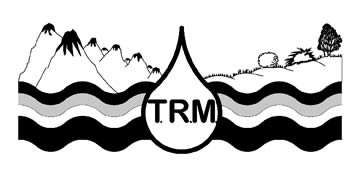 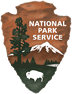 ShorelineMeter Transect Data SheetDate: 	Location: 		GPS of Starting Point:		Meter Transect (circle one):    1        3        10        15Student Names: 		Meter PointsScatAnimal TracksAnimal partsFeces &  relatedHuman printsLitterOther1234567891011121314151617181920212223242526272829303132333435363738394041424344454647484950Percent Scat    Percent FecesPercent Animal TracksPercent  Animal partPercent  LitterPercent OtherTotal Percent =             (Should equal 100%)Write your calculations and answer in boxWrite your calculations and answer in box